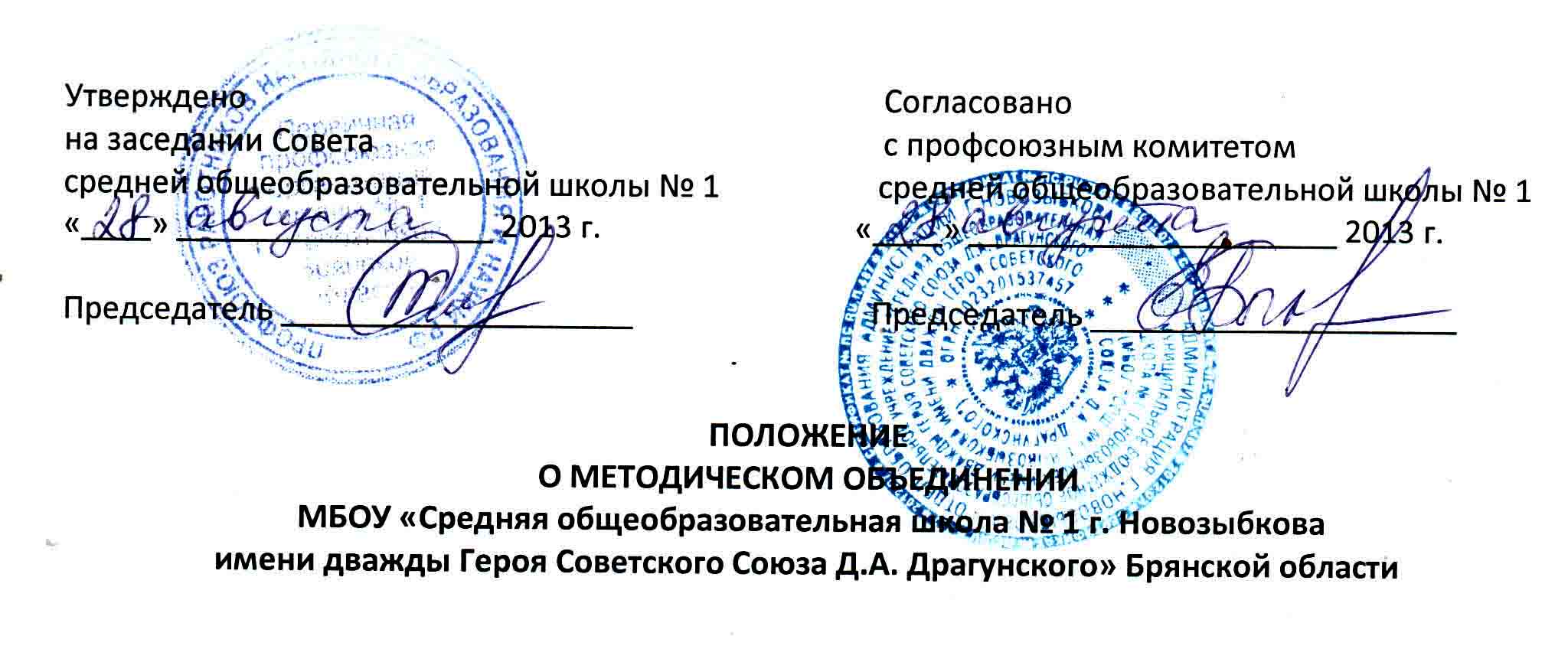 Общие положения1.1. Методическое объединение (МО) является структурным подразделением методической службы образовательного учреждения, объединяющим учителей по предметам, образовательным областям, видам воспитательной работы (классных руководителей, воспитателей, наставников и др.).1.2. МО создается при наличии не менее трех учителей, преподающих один учебный предмет (образовательную область); возглавляется учителем-предметником (классным руководителем) высшей или первой категории.1.3. МО могут быть как общешкольными, так и дифференцированными по ступеням обучения.1.4. Деятельность МО основывается на педагогическом анализе, прогнозировании и планировании учебно-воспитательного процесса в соответствии с Программой развития школы.1.5. Основные направления деятельности, содержание, формы и методы работы МО определяются его членами в соответствии с целями и задачами школы и утверждаются методическим советом.Цели и задачи деятельности2.1. Целью деятельности МО является создание условий для творческой работы в обеспечении единой образовательно-воспитательной среды развития и формирования личности, практического решения проблем образования и воспитания, повышения профессионального мастерства педагогических работников.2.2. Деятельность МО направлена на выполнение следующих задач:Обеспечить освоение и использование наиболее рациональных методов и приемов обучения и воспитания учащихся;Постоянно повышать уровень общедидактической и методической подготовки педагогических работников;Проводить обмен опытом успешной педагогической деятельности;Выявлять, пропагандировать и осуществлять новые подходы к организации обучения и воспитания; обеспечивать постоянной освоение современной педагогической теории и практики;Создавать условия для самообразования педагогических работников и осуществлять руководство творческой работой коллектива.Содержание деятельностиСодержанием деятельности методических объединений является:3.1. Диагностика затруднений педагогических работников и выбор форм повышения квалификации на основе анализа потребностей.3.2. Планирование и анализ деятельности.3.3. Разработка рекомендаций, положений о содержании, методах и формах организации УВП и повышении его эффективности.3.4. Разработка основных направлений и форм активизации познавательной, научно-исследовательской деятельности учащихся во внеучебное время (предметные олимпиады, смотры, предметные недели, конкурсы и др.).3.5. Изучение, обобщение, пропаганда педагогического опыта, создание банка данных передового педагогического опыта.3.6. Совершенствование содержания образования, рецензирование, первичная экспертиза учебных программ, методик, технологий и др.3.7. Утверждение аттестационного материала для итогового контроля в выпускных классах; утверждение материала для проведения школьных предметных олимпиад.3.8. Организация диагностики (мониторинга) эффективности деятельности членов МО.3.9. Совершенствование профессионального мастерства педагогических работников школы, руководство работой школы молодого учителя, временными творческими коллективами учителей.3.10. Участие в аттестации педагогических работников.Структура и организация деятельности4.1. МО в лице его руководителя, работая совместно с методическим советом школы, осуществляет взаимосвязи с педагогическим советом, директором и его заместителями, координирует действия по реализации целей и задач методической, опытно-экспериментальной и научно-исследовательской деятельности.4.2. Свою работу МО организует в соответствии с планами и программой развития школы.4.3. Руководитель МО выбирается на заседании на альтернативной основе из числа педагогов, имеющих стаж работы в школе не менее пяти лет, и утверждается приказом директора школы. Деятельность руководителя МО оплачивается из Фонда надбавок и доплат.4.4. Основной формой работы МО являются заседания, которые проводятся не реже одного раза в четверть. Члены МО принимают участие в подготовке и проведении педагогических советов, методических и предметных недель, научно-методических семинаров, организуют взаимодействие учителей, учащихся и их родителей по вопросам содержания и методики организации УВП.4.5. Общую координацию деятельности школьных методических объединений осуществляют заместители директора по учебно-воспитательной и воспитательной работе.